Anoushka Divekar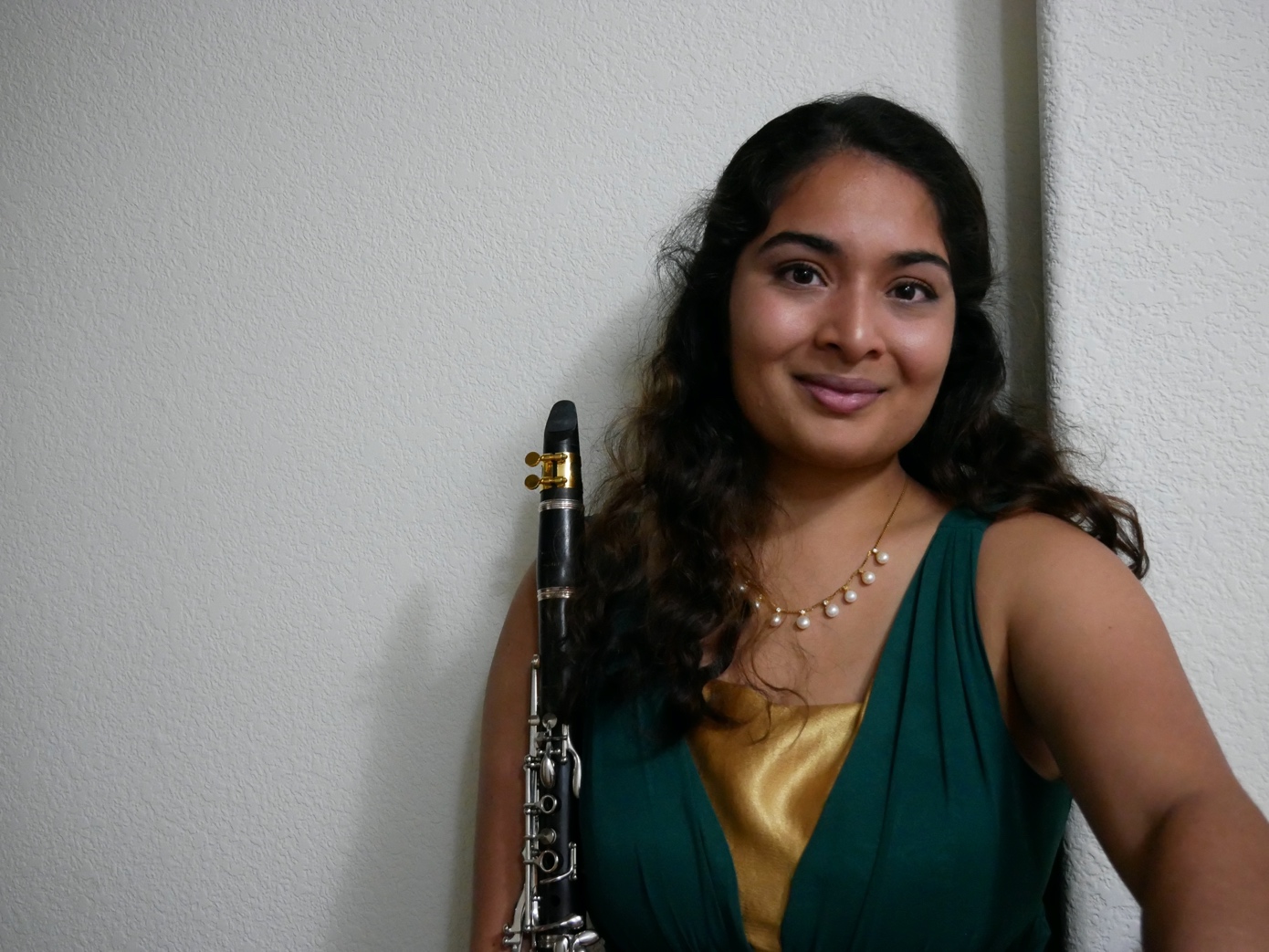 Clarinet Repertoire ListUpdated June 2021Ayola, Edward L. Winning Rhythms$Baermann, C. Complete Method for Clarinet Book III$Baiocchi, Regina A. Harris Karibu@Chasse#Feathers and Bowties#Bassi, Luigi	Concert Fantasia on Motives from ‘Rigoletto’#Barber, Samuel First Essay for Orchestra*Violin Concerto Op. 14*Bartók, Béla	The Miraculous Mandarin^Beach, Amy	Pastorale%Beethoven, Ludwig Van Overture to the Creatures of Prometheus*Symphony No. 6 in F Major, Op. 68 ^Symphony No. 8 in F Major, Op. 93^Berlioz, Hector 	Symphonie Fantastique^Bizet, GeorgesCarmen Suite*Bloch, Ernest Schelomo*Borodin, Alexander Polovtesian Dances^Brahms, Johannes Clarinet Quintet in B minr, Op. 115@Sonata in E flat Op. 120 No.2#Symphony No. 3*Trio for Clarinet, Piano, and Cello Op. 114@Bricusse, Leslie et al.	Willy Wonka&Britten, Benjamin March No. 1*Bernstein, Leonard Overture to Candide*Sonata for Clarinet and Piano#Bona, P. Complete Method for Rhythmical Articulation$Boulanger, Lili D’un matin de Printemps*Boykin, Brittney	Quest#Cahuzac, Louis Arlequin%Chopin, Frederic Piano Concerto No. 1*Coleridge-Taylor, Samuel	Clarinet Quintet, Op. 10@Coleman, Valerie	Portraits of Langston#	Rubispheres#Copland, Aaron Billy the Kid*Variations on a Shaker Melody from ‘Appalachian Spring’*Concerto for Clarinet@Creston, Paul Night in Mexico*Custer, Calvin The American Frontier*David, Ferdinand Concertino for Trombone and Orchestra*Debussy, Claude La Mer*Premiere Rhapsodie@Denny-Chambers, KristenPrep Steps Before You Kroepsch$Dufrense, Gaston Develop Sight Reading$Dvorak, Antonin Symphony No. 8*Frescobaldi, Girolamo Toccata*Filas, Thomas Top Register Studies for the Flute$Françaix, Jean	Clarinet Concerto#Gaffney, Jack Neon Tetra@Gershwin, George Rhapsody in Blue^Glinka, Mikhail Russlan and Ludmilla Overture*Heim Practical Approach to the Altissimo Register$Hindemith, Paul Kleine Kammermusik für fünf Blaser@Symphonic Metamorphosis*Hite, David Seven Grand Concert Duets$Melodious and Progressive Studies Book I and II $	Ibert, Jacques Trois Pieces Breves#Khachaturian, Aram Masquerade Suite*Kovacs, Bela ­Hommage à J.S. Bach%Hommage à M. de Falla#Hommage à R. Strauss#Kroepsch, F. 416 Clarinet Studies$Larsen, Libby	Dancing Solo@Lutoslawski, Witold Dance Preludes#Mahler, Gustav Symphony No. 5*Martino, Donald	A Set for Clarinet #Mendelssohn, Felix Elijah*Midsummer Night's Dream 'Scherzo'^Symphony No. 3, Op. 56 'Scottish'^Messager, Andre-Charles Solo De Concours%Mozart, Wolfgang Amadeus Clarinet Concerto in A, K. 622#Serenade for Winds K375#Nielsen, Carl	Clarinet Concerto%	Wind Quintet%O’Keefe, Laurence et al.	Legally Blonde&Osborne, Wilson Rhapsody#Poulenc, Francis Sonata for Clarinet and Piano@Sonata for Two Clarinets@Powell Perry, Zenobia	Sonatine for Clarinet and Piano@Prokofiev, Sergei 	Quintet Op. 39#Romeo and Juliet*Puccini, Giacomo	Tosca^Rabaud, Henri ­Solo de Concours#Ravel, Maurice 	(arr. Jones, Mason)Tombeau de Couperin Wind Quintet#Daphnis et Chloe^Reicha, Anton Quintet in Eb Op.88 for Winds#Respighi, Ottorino Pini di Roma*^Trittico Botticelliano*Rimsky-Korsakov, Nikolai Capriccio Espagnole^Scheherazade^Rodgers, Richard and Hammerstein, Oscar 	Cinderella&Oklahoma Selections*Rose, Cyrille 32 Etudes and 40 Studies for Clarinet$Rossini, Gioacchino 	Introduction, Theme and Variations%Rubank Advanced Method for Clarinet Book I and II$Saint-Saens, Camille Sonata#Schubert, Franz Unfinished Symphony No. 8 in B Minor*Schumann, Robert 		Fantasiestuck#Symphony No. 2*Sherman, Richard M et al.	Mary Poppins&Shostakovich, Dmitri	Symphony No. 5^	Symphony No. 9^Sibelius, Jean Pelleas and Melisande Suite*Symphony No. 1^Srinivasan, Asha	Alone, Dancing#Strauss, RichardDer Rosenkavalier Suite*Concert No. 1 for Horn*Till Eulenspiegel’s Merry Pranks^Stravinsky, Igor Firebird Suite (1919)^Octet #Petrouchka*Three Pieces for Clarinet Solo@Strouse, Charles	Annie&Sutermeister, Heinrich Capriccio for Solo Clarinet in A@Verdi, Guiseppe Nabucco Overture*Voxman, H. Selected Duets Book II$Selected Studies$Ware, Lawren Brianna	Recollection and Anticipation#Weber, C. M. von Concertino#Concerto No. 1#Concerto No. 2#Variations#Widmann, Jörg	Fantasie@Yaus, Grover C. 101 Rhythmic Rest Patterns$